V…………………………………………………. dne…………………………………………                                                          ………………………………………………………………………………………											                                         Podpis, razítko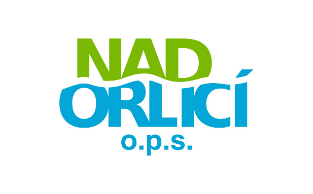 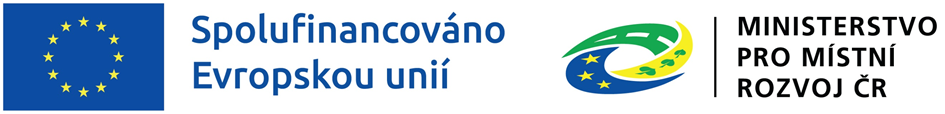 Příloha č. 4 - PUBLICITA MAS A CLLDke 4. výzvě NAD ORLICÍ – IROP – PAMÁTKYŽadatel, sídlo, adresa:IČ:Čestně prohlašujeme, že v rámci realizace projektu:………………………………………………………………………......................................naplníme níže uvedené body (doplněním ANO/NE), které jsou v Kritériích věcného hodnocení v rámci publicity MAS a CLLD.Popis publicityANO/NEBodové hodnocení1/Tisková zpráva při ukončení projektu s použitím loga NAD ORLICÍ, o.p.s. a informací o MAS NAD ORLICÍ, o.p.s. (regionální tiskoviny a internetové servery).● Žadatel naplňuje všechny požadované způsoby publicity projektu, CLLD a publicitu MAS - 4 b.
● Žadatel naplňuje alespoň jeden způsoby publicity projektu - 2 b.
● Nenaplňuje žádný způsob publicity - 0 b.2/Propagace MAS NAD ORLICÍ, o.p.s. na webu žadatele (informace o projektu, logo, odkaz). ● Žadatel naplňuje všechny požadované způsoby publicity projektu, CLLD a publicitu MAS - 4 b.
● Žadatel naplňuje alespoň jeden způsoby publicity projektu - 2 b.
● Nenaplňuje žádný způsob publicity - 0 b.